Guided Reading:

Try and read something every day. This could be a book, comic, or listening to an adult reading to you. Audible is also providing free audiobooks, and StorylineOnline has a lot of stories to listen to like we have done in the classroom.



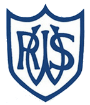 Western Road Community Primary School Weekly English PlanWestern Road Community Primary School Weekly English PlanWestern Road Community Primary School Weekly English PlanWestern Road Community Primary School Weekly English PlanWestern Road Community Primary School Weekly English PlanWestern Road Community Primary School Weekly English PlanWestern Road Community Primary School Weekly English PlanClass: Larch (Year 3)Class: Larch (Year 3)Teacher: Miss DooneTeacher: Miss DooneTerm: 4Week Beginning: 23.03.20Week Beginning: 23.03.20Theme: InnovationTheme: InnovationTheme: InnovationTheme: InnovationTheme: InnovationBook / Text: The Mousehole CatBook / Text: The Mousehole CatBook / Text: The Mousehole CatBook / Text: The Mousehole CatBook / Text: The Mousehole CatWarm UpWarm UpTeaching and LearningTeaching and LearningActivityActivityActivityNext StepsNext StepsMondayThinking about synonyms and antonyms – make a list of words e.g. nice, clever, funny. Can you think of a word that means the same/opposite?Thinking about synonyms and antonyms – make a list of words e.g. nice, clever, funny. Can you think of a word that means the same/opposite?This week, you will be writing your own stories based on The Mousehole Cat –,you will be changing details in the story. What are the main events in the story? Which bits could you change? (Animals, country, food they eat, what they need to calm.)
You have an activity sheet for today and you are going to think about how to change parts of the story for our own. Example: you could have a lizard, in the desert, who has to calm a sand-fox! We have to keep the same: an animal and an owner, something that needs to be calmed.This week, you will be writing your own stories based on The Mousehole Cat –,you will be changing details in the story. What are the main events in the story? Which bits could you change? (Animals, country, food they eat, what they need to calm.)
You have an activity sheet for today and you are going to think about how to change parts of the story for our own. Example: you could have a lizard, in the desert, who has to calm a sand-fox! We have to keep the same: an animal and an owner, something that needs to be calmed.Use your activity sheet to plan your new version of the Mousehole Cat. 
Stick your sheet into your lined exercise book.

You can listen to The Mousehole Cat on Youtube if you cannot remember the story!Use your activity sheet to plan your new version of the Mousehole Cat. 
Stick your sheet into your lined exercise book.

You can listen to The Mousehole Cat on Youtube if you cannot remember the story!Use your activity sheet to plan your new version of the Mousehole Cat. 
Stick your sheet into your lined exercise book.

You can listen to The Mousehole Cat on Youtube if you cannot remember the story!Tell an adult what happens in the Mousehole Cat  - what can you remember from the story?Tell an adult what happens in the Mousehole Cat  - what can you remember from the story?TuesdayUse these letters: how many words can you make?a  e I o u s m t y k cUse these letters: how many words can you make?a  e I o u s m t y k cRevisit your story plan from yesterday for the main events from the story. Today you will be starting to write your own version of the story. What could you do to make your story interesting? 

Today you need to be focussing on different punctuation, what types could you use?Revisit your story plan from yesterday for the main events from the story. Today you will be starting to write your own version of the story. What could you do to make your story interesting? 

Today you need to be focussing on different punctuation, what types could you use?Use your story plan to write the beginning of your new story.

Remember you are focussing on using interesting punctuation:Full Stops
Capital Letters
Commas
Question Marks
Exclamation Marks
Brackets ()
Ellipsis (…)
Inverted Commas (Speech Marks)

Can you think of anymore?
Use your story plan to write the beginning of your new story.

Remember you are focussing on using interesting punctuation:Full Stops
Capital Letters
Commas
Question Marks
Exclamation Marks
Brackets ()
Ellipsis (…)
Inverted Commas (Speech Marks)

Can you think of anymore?
Use your story plan to write the beginning of your new story.

Remember you are focussing on using interesting punctuation:Full Stops
Capital Letters
Commas
Question Marks
Exclamation Marks
Brackets ()
Ellipsis (…)
Inverted Commas (Speech Marks)

Can you think of anymore?
Share the opening of your story with an adult. Are there any bits you need to add in or change so far?Share the opening of your story with an adult. Are there any bits you need to add in or change so far?WednesdayThink of as many adjectives (describing words) as you can!Think of as many adjectives (describing words) as you can!Look back over your story from yesterday, today you will be writing the next section of your story. Today you will be focussing on different tenses. Past tense = has already happened
Present tense = is happening now

We have learnt about the simple past tense ( I walked), the past progressive tense (I was walking) and the past perfect tense (I had walked.)

We have learnt about the simple present tense (I walk), the present progressive tense (I am walking), and the present perfect tense (I have walked.) 

Which ones can you use in your writing today?Look back over your story from yesterday, today you will be writing the next section of your story. Today you will be focussing on different tenses. Past tense = has already happened
Present tense = is happening now

We have learnt about the simple past tense ( I walked), the past progressive tense (I was walking) and the past perfect tense (I had walked.)

We have learnt about the simple present tense (I walk), the present progressive tense (I am walking), and the present perfect tense (I have walked.) 

Which ones can you use in your writing today?Use your story plan to write the next part of your new story.

Remember you are focussing on using different tenses.Use your story plan to write the next part of your new story.

Remember you are focussing on using different tenses.Use your story plan to write the next part of your new story.

Remember you are focussing on using different tenses.Share the next part of your story with an adult. Are there any bits you need to add in or change so far?Share the next part of your story with an adult. Are there any bits you need to add in or change so far?ThursdayHave a look at these sentences. 
What conjunction fits in best?

Choose from:
For, and, nor, but, or, yet, so

It was raining, ______  I got a coat and umbrella.

I fell over ______ I didn’t get hurt/

I went shopping ______ I went to the cinema.Have a look at these sentences. 
What conjunction fits in best?

Choose from:
For, and, nor, but, or, yet, so

It was raining, ______  I got a coat and umbrella.

I fell over ______ I didn’t get hurt/

I went shopping ______ I went to the cinema.Look back over your story from yesterday, today you will be writing the last section of your story. Today you will be focussing on different conjunctions.

You need to use FANBOYS (for, and, nor, but, or, yet, so) to join your sentences together.  Look back over your story from yesterday, today you will be writing the last section of your story. Today you will be focussing on different conjunctions.

You need to use FANBOYS (for, and, nor, but, or, yet, so) to join your sentences together.  Use your story plan to write the last part of your new story.

Remember you are focussing on using different conjunctions.Use your story plan to write the last part of your new story.

Remember you are focussing on using different conjunctions.Use your story plan to write the last part of your new story.

Remember you are focussing on using different conjunctions.Share the last part of your story with an adult. Are there any bits you need to add in or change so far?Share the last part of your story with an adult. Are there any bits you need to add in or change so far?FridayHave a look at this sentence. How can you make it better?I have a cat.Have a look at this sentence. How can you make it better?I have a cat.Today, you are going to be thinking about editing your story and making it better. What does editing and improving mean?
What sort of things can you edit?

Today, you are going to be thinking about editing your story and making it better. What does editing and improving mean?
What sort of things can you edit?

Use a different coloured pen or pencil to look back at your story.

What bits can you change?

Do you want to add anything in?

Ask an adult to check your story for you and help you with anything you need to do.Use a different coloured pen or pencil to look back at your story.

What bits can you change?

Do you want to add anything in?

Ask an adult to check your story for you and help you with anything you need to do.Use a different coloured pen or pencil to look back at your story.

What bits can you change?

Do you want to add anything in?

Ask an adult to check your story for you and help you with anything you need to do.Choose your favourite part of the story and explain to an adult why you like it!Choose your favourite part of the story and explain to an adult why you like it!